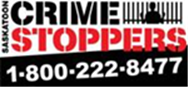 Police file # _______Property Information Sheet               ItemMake/ModelSerial #ValueDescription